Zabawy utrwalające do zajęcia z dnia 19 .03.2021:1. Nazwijcie te zwiastuny wiosny: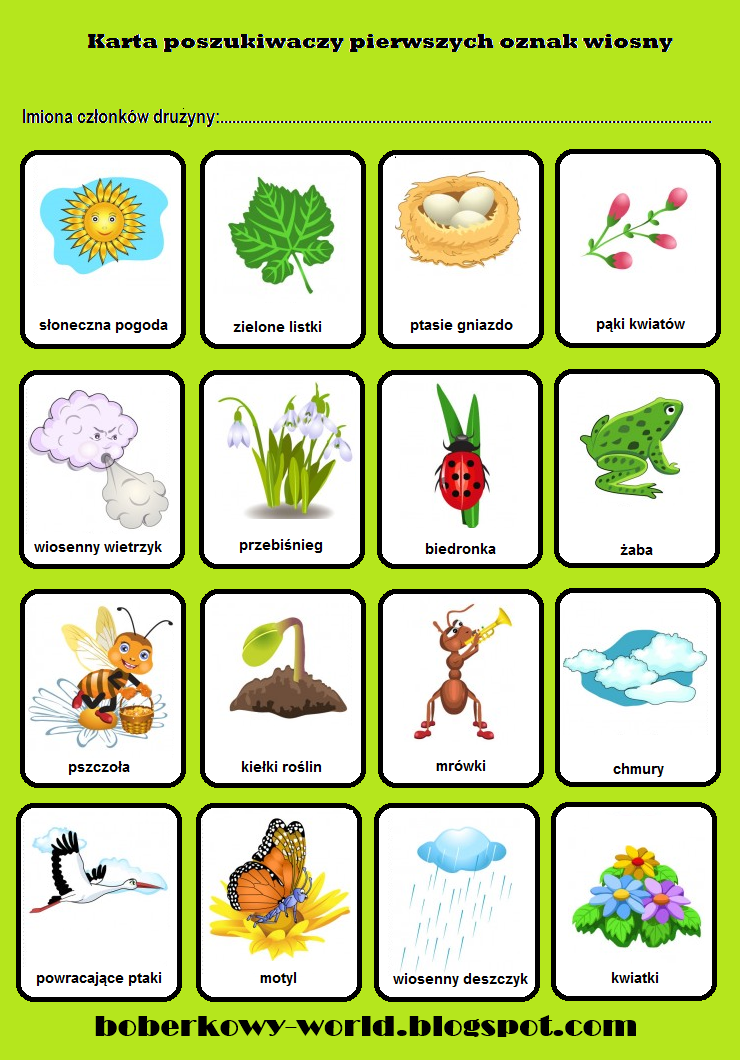 2. Popatrz na obrazek , co tu nie pasuje?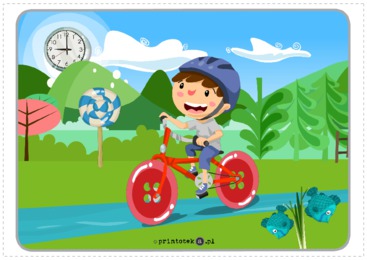 3. Połącz w pary Źródło; grafika Google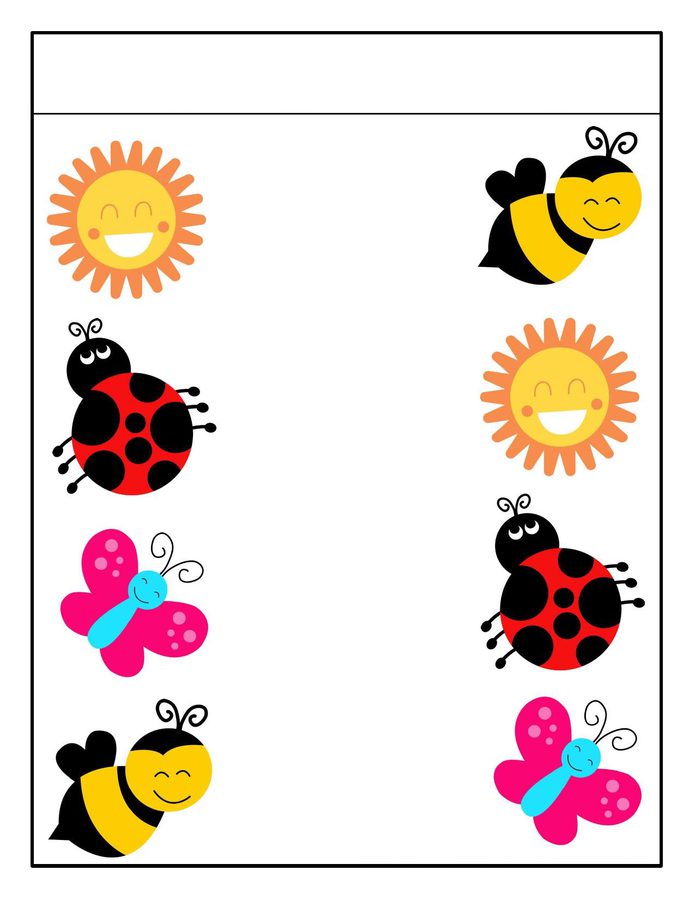 Wesołej zabawy i do zobaczenia wkrótce w przedszkolu  